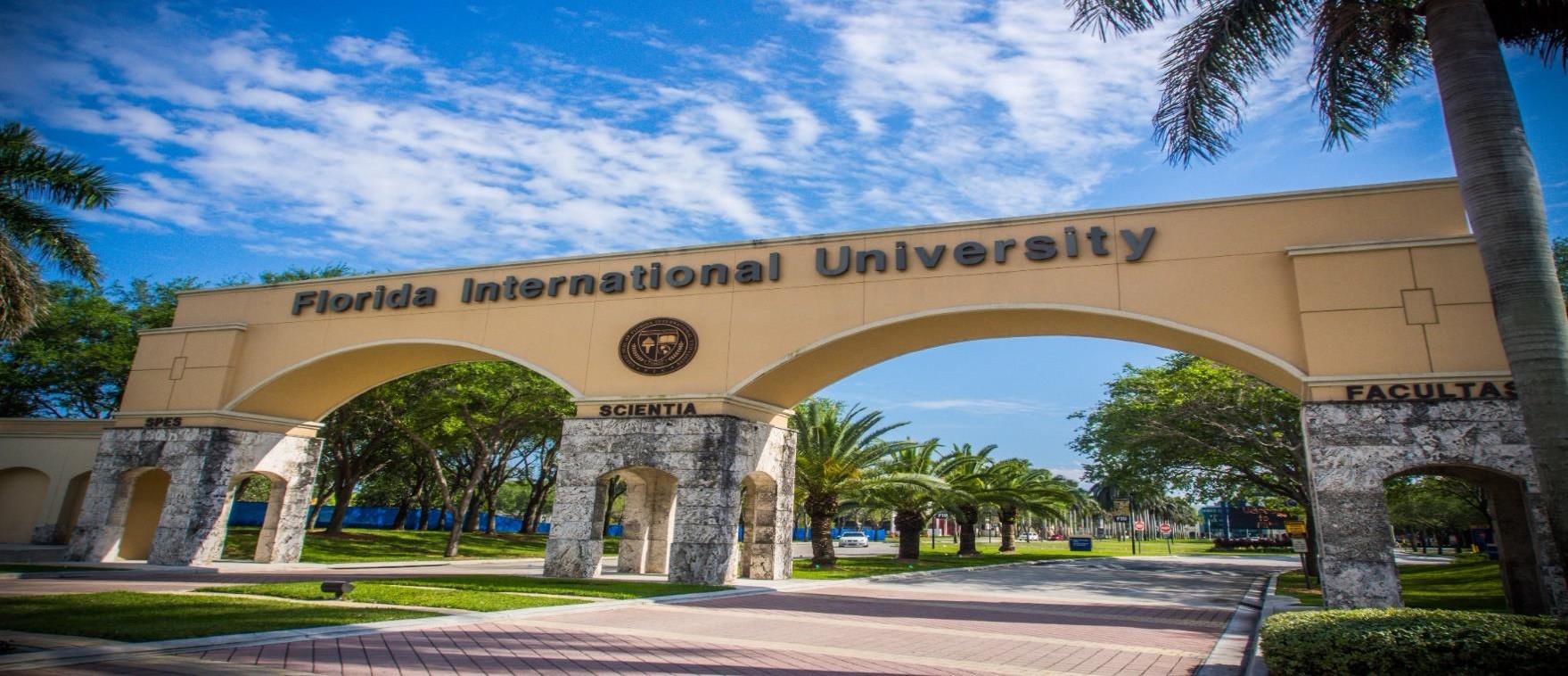 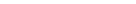 MSW/MPHDegree PathwayYear OneHealth Promotion and DiseasePrevention / Social Work Master (MSW)Fall 2 (9 Credits):PHC 6052 Biostatistics I (3)PHC 6102 Intro to PH Health Policy & Management (3)PHC 6410 Health Behavior and Public Health (3)Year TwoSpring 2 (9 Credits):PHC 6000 Intro to Public Health Epidemiology (3)PHC 6602 Theoretical Foundations of Health Promotion (3)PHC XXXX Public Health Elective (3)Year ThreeSummer 2 (9 Credits):PHC 6315 Intro to Environmental Health (3)SOW 6236 Social Welfare Policy & Services II (3)SOW 6435 Evaluating Empirically Based Social Work Practice (3)Fall 3 (9 Credits):      Spring 3 (12 Credits):Summer 3 (9 Credits):Fall Admit 90 creditsPHC 6146 Health Promotion Program Planning and Intervention Design (3)SOW 6425 Clinical Assessment and Intervention Planning (3)SOW 6533 Field Practicum II (3) [PHC 6945 Practicum in PH is embedded into SOW 6533]PHC 6750 Program Development & Evaluation for Health Promotion (3)SOW 6351 Clinical Intervention in Couple and Family Social Work Practice (3)SOW 6534 Field Practicum III (6) [PHC 6945 Practicum in PH may be embedded into SOW 6534 if student continues hours into spring semester]PHC 6930c Integrative Seminar in Public Health (3) SOW XXXX Clinical Social Work Elective (3)PHC XXXX Public Health Elective (3)11200 SW 8th Street, Miami, FL 33174 Academic Health Center Five	ST E MP E L . F I U . E D U